ПостановлениеАдминистрации Муниципального образования«Мамхегское сельское поселение»от 28.06.2021г. № 26                                                                                                а.Мамхег         О присвоений адреса, Административному зданию расположенному по адресу:   а.Мамхег, ул. Советская № 88      На основании Федерального закона от 06.10.2003 № 131-ФЗ «Об общих принципах организации местного самоуправления в Российской Федерации», в соответствии с постановлением главы администрации от 10.07.2015 года  №130 «административного регламента   предоставления муниципальной услуги «присвоения (изменения аннулирования) адреса объекта адресации»  и на основании Устава Мамхегское сельского поселения   Администрация «Мамхегское сельского поселения»ПОСТАНОВЛЯЕТ:    1. Присвоить адрес, Административному зданию,   с  кадастровом номером  01:07:1300001:329,    почтовый  адрес: Республика Адыгея, Шовгеновский район,  а.Мамхег, ул. Советская № 88     2.Рекомендовать заинтересованным лицам предоставить данное Постановление в учреждения, осуществляющее регистрацию объектов недвижимости.     3.Контроль за исполнением данного  постановления возложить на  Ведущего специалиста по земельно-имущественных отношениям администрации МО «Мамхегское сельское поселение» (Хамерзоков Р.А.)      4. Настоящее постановление вступает в силу со дня его подписания.И.о. главы администрации МО «Мамхегское сельское поселение»                                            А.Ю ХамерзоковРЕСПУБЛИКА АДЫГЕЯАдминистрация      МО «Мамхегское сельское                   поселение»                                      385440, а. Мамхег,, ул. Советская,54а. 88-777-3-9-22-34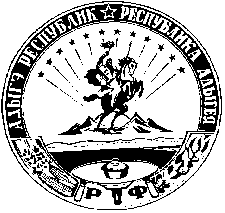 АДЫГЭ РЕСПУБЛИКМуниципальнэ образованиеу«Мамхыгъэ чъыпIэ кой»иадминистрацие385440, къ. Мамхэгъ,ур. Советскэм, 54а.88-777-3-9-22-34